 Договор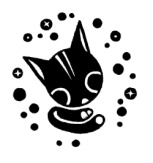 КУПЛИ-ПРОДАЖИ КОТЕНКАНастоящий договор составлен между  ____________________________________________________________________________ именуемым в дальнейшем Продавец, с одной стороны, и ____________________________________________________________________________, именуемым  в дальнейшем Покупатель, с другой стороны, о нижеследующем:
1. Предмет договора.1.1. Продавец возмездно передал Покупателю, а Покупатель приобрёл право собственности на котенка породы _______________________________________________,окрас - _______________________________________________________________________, пол - ________________________________________________________________________, кличка –______________________________________________________________________, дата рождения "___" ___________________ 202__ года.1.2. На день продажи качество котенка соответствует классу: _____________________________________________________________________________.1.3. Настоящий договор составлен в соответствии с требованиями ст.ст.160, 161, 492, 497 и 500 ГК РФ в двух экземплярах, по одному для каждой из сторон, имеющих одинаковую юридическую силу, и вступает в силу с момента его подписания обеими сторонами. Нотариальное заверение Договора не требуется.1.4. Ответственность сторон установлена настоящим Договором и действующим законодательством Российской Федерации.
2. Условия продажи котенка.2.1. Продавец передаёт животное в хорошем состоянии, здоровое на момент подписания настоящего договора и передачи котёнка Покупателю.Котенок на день продажи привит, имеет оформленный ветеринарный паспорт, который должен быть передан Покупателю вместе с котёнком.2.2 Покупатель имеет право в течение 5 календарных дней со дня покупки животного в случае его плохого самочувствия обратиться в любую ЛИЦЕНЗИРОВАННУЮ ВЕТКЛИНИКУ за ветеринарной помощью за свой счёт. Если врач даёт письменное заключение о том, что животное на момент приобретения было инфицировано и имело проблемы со здоровьем, и при этом Покупатель незамедлительно (не позднее следующего дня после получения вышеназванного письменного заключения) обратился к Продавцу с соответствующим требованием, то Продавец обязан принять животное обратно с выплатой стоимости котёнка и полной стоимости затрат на его лечение.В случае неудовлетворённости приобретённым животным по каким-то другим причинам, а также если у членов семьи Покупателя выявится аллергическая реакция на животное, Продавец вправе отказать Покупателю в принятии котёнка обратно и возмещении его стоимости. 2.3. Котенок зарегистрирован в клубе «Конфетти» г. Тулы.Вместе с котёнком Покупателю передаётся метрика на котёнка за № ___________ с указанием в ней условий продажи (родословная № ________). Получение родословной осуществляется Покупателем при самостоятельном обращении в клуб за дополнительную плату по расценкам клуба и при условии получения согласия на это Продавца, о чём Продавец лично информирует Председателя клуба «Конфетти».Получение родословной может быть осуществлено Покупателем также в случае выполнения им п.3.3.  и п.3.4. настоящего договора, касающегося стерилизации животного.2.4. Покупатель обязуется обеспечить приобретенному котенку должный уход и содержание, своевременное ветеринарное обслуживание и вакцинацию. Животное не должно:
- содержаться в клетке;- иметь свободный доступ на улицу и на не застекленный балкон.2.5. Продавец гарантирует соответствие котенка качеству, указанному в настоящем Договоре на момент продажи и не дает никаких гарантий на будущее относительно его выставочной карьеры и репродуктивных качеств.2.6. Покупатель осознает, что жестокое обращение с животным (голод, отказ в питье, избиение, применение иного насилия), противоречащее принципам гуманности, влечет уголовную ответственность, в соответствии со статьей 245 УК РФ. В случае если Продавцу станет известно о плохом физическом состоянии животного, либо о фактах жестокого обращения, животное подлежит немедленному возврату Продавцу без возвращения ранее уплаченных Покупателем денежных средств.2.7. Покупатель подтверждает, что Продавцом даны исчерпывающие рекомендации по кормлению и содержанию котенка. Продавец, в свою очередь, обязуется оказывать Покупателю дальнейшую консультативную помощь по содержанию животного. 2.8. Животное является собственностью (имуществом) Покупателя в соответствии со статьей 137 ГК РФ, на условиях настоящего Договора.

3. Оплата сделки.3.1. Стоимость котенка по настоящему Договору составляет ___________________________________________________________________________________________ рублей, которые передаются Покупателем Продавцу единовременно, в момент передачи котёнка при подписании настоящего Договора. 3.2. Выбор котенка и подписание настоящего Договора производится до согласованного Сторонами срока передачи котенка Покупателю. При этом Покупателем выплачивается задаток и котенок считается забронированным за Покупателем. Задаток учитывается при окончательном расчете в момент передачи котенка. Сроком окончательного расчета и передачи котенка Покупателю является "___" ___________ 202_ г. Если Покупатель не прибыл за котенком и не выплатил Продавцу в установленный настоящим пунктом срок полную стоимость котенка (с учетом ранее выплаченного задатка), задаток не возвращается, а настоящий Договор считается расторгнутым.3.3. В случае продажи котенка без права племенного разведения:            а) стоимость котёнка составляет 50% полной стоимости котёнка.б) животное по достижении им возраста 9 (девять) месяцев, должно быть кастрировано,  лицо производящее кастрацию, должно иметь  установленные законом лицензии и разрешения на занятие вет.деятельностью. Факт кастрации (стерилизации) должен быть подтвержден выпиской из  журнала регистрации, копия которого передаётся Покупателю.в) В случае если покупатель решит изменить ограничения связанные с племенным разведением должна быть произведена доплата, размер которой должен быть определён дополнительным договором между Продавцом и Покупателем, но не может быть меньше  50% полной стоимости котёнка.Выше указанные ограничения остаются обязательными и при переходе права собственности от покупателя к третьим лицам.3.4.В случае продажи котёнка  на условиях ограниченного права племенного разведения:             а) стоимость котёнка составляет 75% полной стоимости котёнка.             б) животное остаётся в племенной программе питомника _____________________Выше указанное означает, что решение о возможности и необходимости племенного разведения данного животного, принимает фелинолог питомника ______________________________________в) В случае если покупатель решит изменить ограничения связанные с племенным разведением должна быть произведена доплата, размер которой должен быть определён дополнительным договором между продавцом и покупателем, но не может быть меньше  25% полной стоимости котёнка.Выше указанные ограничения остаются обязательными и при переходе права собственности от покупателя к третьим лицам.4.1.  В случае продажи животного,  в соответствии с  п.  3.3а.; 3.4.а.  данного договора и   не  выполнением Покупателем  п. 3.3.б.; 3.3.в.; 3.4.б.; 3.4.в. данного договора, Покупатель обязан возместить продавцу недополученную прибыль, а также уплатить продавцу пени, из расчёта 0.5% от суммы договора (полная стоимость котёнка) ежедневно,  за период от момента подписания данного договора,  до момента прекращения не санкционированного племенного использования, либо до момента кастрации.Договор составлен в________экземплярах имеющих одинаковую юридическую силу. Акт  приёма – передачи котёнка №______ является неотъемлемой частью данного договора.     Реквизиты сторон:Продавец: 
_________________________________, проживающий по адресу: город_____________, ул.____________________________, дом_______, корп.______, квартира____________. Телефон:_______________________
Паспорт__________________________________, выдан «_____»_____________ 20___г.____________________________________________, код подразделения ______-______ .

4.2. Покупатель:
_________________________________, проживающий по адресу: город_____________, ул.____________________________, дом_______, корп.______, квартира____________. Телефон:_______________________
Паспорт__________________________________, выдан «_____»_____________ 20___г.____________________________________________, код подразделения ______-______ .

Подписи сторон:Актприёма - передачи котенка 
г. Тула                                                                                           «____»____________ 202__ г

Настоящий акт составлен в том, что Продавец _____________________________, являющийся собственником котёнка передал права собственности на него                  Покупателю __________________________________________________________________ и Покупатель принял котенка  __________________________________________________ «___» _____________ 202__ года рождения:

- пол – кот (кошка)
- порода –
- окрас – __________________________
- племенной класс - (pet,    breed,    show)

Вместе с котенком переданы следующие документы:
- метрика котенка (родословная)
- ветеринарный паспорт
- договор купли-продажи
- экземпляр акта приёма передачи
Котенок дегельминтизирован и ___кратно  привит от инфекционных заболеваний, что
отражено в ветеринарном паспорте.

Котенок здоров, видимых дефектов глаз, хвоста, и др. нет (либо имеются, о чём отдельно указать) _______________________________________________________________________________________________________________________________________________________________________________________________________________________________________Ограничения права племенного разведения:_____________________________________________________________________________________________________________________________________________________________________________________________ 
Продавец получил ____% стоимости котенка - _______________________________________________________________________________________________________________руб. 
Передал:                                                                                       Принял:___________________                                                                  ___________________

 
«____» __________ 202__ г.                                                       «____» __________ 202__ г. г. ТУЛА"____" ____________ 202__г. Продавец _______________________ "____" ________________ 202_ годаПокупатель ______________________ "____" ________________ 202_года